POLICÍA NACIONAL DEL ECUADOR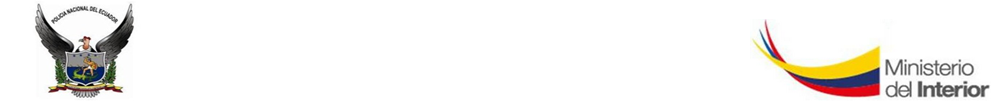 DIRECCIÓN NACIONAL DE LA POLICÍA JUDICIAL e INVESTIGACIONESUNIDADEJEMPLOSUBDIRECCIÓN TÉCNICA CIENTÍFICA INFORME DE CREACIÓN DE LA NECESIDAD PARA ADQUIRIR MATERIALES, REACTIVOS, ENTRE OTROS.DATOS:NÚMERO DEL INFORME	:	2017-05-INF-CREA-SDTC.UNIDAD/ZONA	:	Subdirección Técnica Científica, zona 9-DMQ. (UNIDAD A LA CUAL PERTENECE)FECHA	:	15 de enero del 2017. (DÍA, MES Y AÑO; FECHA EN LA QUE SE GENERA LA CREACIÓN)ASUNTO	:     	Adquisición de consumibles para el correcto funcionamiento del analizador genético ABI 3500 y del sistema de extracción de ADN AUTOMATE EXPRESS del Laboratorio de Genética Forense de la Policía Judicial de la Zona 9-DMQ.  (INSETAR DETALLE DEL INFORME)ANTECEDENTES:[EN ESTE ACÁPITE SE DETALLARÁ TODA LA DOCUMENTACIÓN QUE SUSTENTA LA REALIZACIÓN DE ESTE INFORME (RESOLUCIONES JUDICIALES, OFICIOS, ENTRE OTROS)]EJEMPLOMemorando No. XXXX-2017-DCP-CIR, de fecha XX de XXXXXX del 2017, el mismo que hace referencia al Memorando No. XXXX-2017-SDTC-PJ, de fecha XX de XXXXX del 2017, se procede a elaborar la Creación de la Necesidad para la XXXXXXXXXXXXXXXXXX.OBJETIVOS:[EN ESTE ACÁPITE SE DETALLARÁ QUE FIN CUMPLIRÁ CON EL REQUERIMIENTO]EJEMPLODar cumplimiento a la realización de pericias solicitadas por las autoridades judiciales tanto civiles como penales.JUSTIFICACIÓN: [EN ESTE ACÁPITE SE DETALLARÁ LA JUSTIFICACIÓN DEBIDAMENTE SUSTENTADA Y MOTIVADA DEL REQUERIMIENTO, DE IGUAL MANERA LOS VALORES, CANTIDADES, PROFORMAS QUE SE OBTIENEN ENTRE OTROS]EJEMPLO El laboratorio cuenta con toda la tecnología de punta (equipos  de alta resolución), mediante la cual el personal realiza las pericias solicitadas,  a través del análisis de ADN (Ácido Desoxirribonucleico), cuyo alto poder de discriminación coadyuva al sistema judicial para la identificación de el o los autores de un delito (personas detenidas) y/o víctimas en casos de agresión sexual, delitos contra la vida, cadáveres NN, etc. Todo ello siempre y cuando se cuente con muestras biológicas como indicios, y muestras de referencia.Desde el año 2014  la Policía Judicial, además de otras áreas de interés cuenta con el Laboratorio de GENÉTICA FORENSE el cual dispone de la tecnología y el recurso humano técnico y especializado, para coadyuvar  a la justicia y dar cumplimiento a pericias solicitadas por las autoridades competentes tanto civiles como penales.Con la tecnología de punta y el personal capacitado,  el laboratorio está en la posibilidad de ayudar al esclarecimiento de delitos de agresión sexual,  delitos contra la vida, identificación de cadáveres NN, filiaciones biológicas forenses y contra peritajes.Sin embargo para cumplir correctamente con su labor el laboratorio cuenta con equipos sofisticados los cuales requieren de consumibles especiales necesarios para su funcionamiento. Cada caso forense analizado consta como mínimo de 12 evidencias y una muestra de referencia; es decir en el año 2014 se realizaron 2724 (227 x 12) análisis de muestras forenses y tomando en cuenta que cada prueba de paternidad consta mínimo de tres comparecientes (madre, presunto padre e hijo) y aquellas pruebas de paternidad que nos dan como resultado exclusiones (prueba de paternidad negativa)  se deben confirmar entonces en el 2014 se han realizado: 590 x 3 = 1770 sumando 118 exclusiones x 2 (p. padre e hijo) =236; con un total de 2006 análisis de muestras de paternidad  realizadas en el año 2014.  Total de análisis para el año 2014 de 4730.En el 2015 se han realizado  casos forenses, como se explica en el párrafo anterior 545 x 12 = 6540 análisis de muestras forenses y 999 x 3 = 2997 sumando las exclusiones 398 muestras, nos da un total de 3395  análisis de muestras de paternidad.  Total de análisis para el año 2015 de 9935.En lo que va del 2016 se han realizado 333 pericias es decir 3996 análisis por lo que puede notar el incremento sustancial de pericias razón por la cual es  necesaria la adquisición URGENTE de los consumibles antes mencionados para cumplir con los compromisos adquiridos y  coadyuvar con la administración de justicia.Se adjunta una sola propuesta en razón que la empresa ofertante es proveedor único en distribución del material requerido. TRABAJOS REALIZADOS:[EN ESTE ACÁPITE SE INDICARÁ LAS ACTIVIDADES REALIZADAS PARA CONSEGUIR LAS PROFORMAS DE LOS MATERIALES REQUERIDOS Y LOS VALORES REFERENCIALES]EJEMPLOCon la finalidad de dar cumplimento al memorando antes mencionada se procedió a verificar la cantidad del producto que se solicitara para el año 2016.Se procedió a verificar la cantidad de producto existente en bodegas.Se procedió a tomar contactos con los proveedores a fin de obtener proformas y valores referenciales.Análisis de estadísticas mensuales de análisis de casos forenses y de paternidades estos se han ido incrementando en este año casi al doble comparado con el año 2014.ANÁLISIS REALIZADOS DURANTE EL 2014ANÁLISIS REALIZADOS DURANTE EL 2015ANÁLISIS REALIZADOS DURANTE EL 2016Otros………    PRODUCTOS Y SERVICIOS ESPERADOS: Consumibles  para el correcto funcionamiento del analizador genético ABI 3500 y del sistema de extracción de ADN AUTOMATE EXPRESS.  ESPECIFICACIONES TÉCNICAS O TÉRMINOS DE REFERENCIA:EjemploNombre del curso o seminario Numérico de personal Horario de clases Materias o signaturas CronogramaNumérico de docentes o especialistas que se contratara. Nota la creación de necesidad para materiales didácticos se realizara en el mismo formato de manera individual en virtud que se trata de partidas presupuestarias distintas.GARANTÍAS TÉCNICAS QUE DEBERÁ CUMPLIR EL OFERENTE:[EN ESTE ACÁPITE SE INDICARÁ LA GARANTÍA DE LOS PRODUCTOS A ADQUIRIR]EJEMPLOCertificar reposición por falla de fábrica, si cumpliendo con todos las indicaciones de manejo de los consumibles no se obtienen los resultados esperados se realizará la reposición del mismo.Certificar que la caducidad de los consumibles sea mayor a tres meses, si es menor se deberán reemplazar cumpliendo el requerimiento.Certificar que se mantendrá la cadena de frío (de los consumibles que ameriten) desde su origen hasta la entrega final en el Laboratorio de Genética Forense de la Policía Judicial. Certificar experiencia mínima de 3 años en la venta y distribución de consumibles de Biología Molecular (Mínimo 2 certificados: 1 de Institución Pública y 1 de Institución Privada).Para la Sección de  Química:Certificado de distribuidor autorizado en relación a equipos (de acuerdo a la marca).Tiempo de entrega.PRESUPUESTO REFERENCIAL:[EN ESTE ACÁPITE SE DETALLARÁ LOS VALORES REFERENCIALES QUE SE REQUIERE PARA LAS ADQUISICIONES]CALCULO DEL PRESUPUESTO REFERENCIAL A SER UTILIZADO EN UN PROCEDIMIENTO DE CONTRATACIÓN PÚBLICA DE BIENES, SERVICIOS O EJECUCIÓN DE OBRAS. Art. Procedimiento.- para la determinación del presupuesto referencial se deberá tomar como referencia el último valor de adjudicación que haya realizado la propiedad entidad contratante o cualquier otra entidad referente a la adquisición de un bien, prestación de servicios incluido consultoría o ejecución de obras; de características, especificaciones técnicas o términos de referencia que determinen un alcance similar a las requeridas por la entidad contratante.En el caso de adquisición de bienes, se aplicara la siguiente formula:Pref = Pu * QPref= Presupuesto referencial de procedimiento de contratación similarPu= Precio unitario del bien requerido que deberá ser menor o igual que el último valor adjudicado por un bien de similar especificaciones técnicas (Pt-1).Q= cantidad requerida.Para el caso de prestaciones de servicios incluidos los de consultoría y ejecución de obras, se tomara en cuenta los valores históricos de adjudicación de contrataciones anteriores en condiciones similares, lo cual deberá constar obligatoriamente dentro de los términos de referencia que serán parte del nuevo procedimiento de contratación. EJEMPLOFORMAS Y CONDICIONES DE PAGO:[EN ESTE ACÁPITE SE DETALLARÁ LA FORMA DE PAGO QUE SE REALIZARÁ A LA EMPRESA OFERENTE, TIEMPO DE ENTREGA DE LOS PRODUCTOS, ENTRE OTROS]EJEMPLO70% anticipo y 30% contra entregaTiempo de entrega: Programado después de la entrega del anticipo: Primera entrega a los 15 días y entrega final a los 45 días después de la primera entrega.ANEXOS: Se anexa los siguientes documentos: Proforma Original No. XXXXXXX, de fecha XX de XXXXXX del XXXX, debidamente firmada al reverso de la Proforma.Fotocopia de la carta de exclusividad debidamente certificada y apostillada.Informe técnico (dependiendo el requerimiento si se trata de material informático o de sistemas).Certificación que no existe el producto solicitado en stock de la Bodega. CONCLUSIONES:[EN ESTE ACÁPITE SE DETALLARÁ TODO LOS PUNTOS IMPORTANTES CONCERNIENTES A LA CREACIÓN DE LA NECESIDAD: AL VALOR REFERENCIA NECESARIO, LA CANTIDAD DEL PRODUCTO A REQUERIR, LAS PROFORMAS QUE SE OBTUVIERON, ENTRE OTROS]EJEMPLOSe puede recomendar lo siguiente:Que, en base al levantamiento de información es necesario adquirir la cantidad de 5000 consumibles que son exclusivos para el Analizador Genético ABI 3500 y el sistema de Extracción de ADN Automate Express del Laboratorio de Genética Forense de la Policía Judicial. De esta manera se garantizará la calidad de las pericias y la confiabilidad del análisis científico y técnico de las evidencias biológicas encontradas en las distintas escenas del crimen a nivel nacional. Que, en base a la proforma remitida por la empresa ”XXXXXXXXXXXX”, de fecha XX de XXXXXXX de XXXX, la misma que adjunta una carta de exclusividad, se obtiene el valor referencial de USD. 6.000,00 para la adquisición de consumibles.XXXXXXX.RECOMENDACIONES:[EN ESTE ACÁPITE SE DETALLARÁ TODO LO CONCERNIENTE A LAS RECOMENDACIONES QUE SE PUEDA REALIZAR EN BASE AL REQUERIMIENTO]Salvo su mejor criterio se recomienda:EJEMPLORealizar las gestiones pertinentes para la adquisición de XXXXXXXXXXX para el área técnica de la Policía Judicial, a fin de mejorar los trabajos eminentemente técnico-científicos que ayudarán al esclarecimiento de hechos delictivos y a la correcta administración de justicia.De no ser factible la disponibilidad económica por parte de la DNPJeI, direccionar el presente requerimiento al Ministerio del Interior, respetando el correspondiente órgano regular.Particular que me permito poner a vuestra consideración para su análisis, consideración y trámites legales correspondientes.Atentamente,Elaborado por:				Revisado por:…………………………………		…………………………………NOMBRES Y APELLIDOS			NOMBRES Y APELLIDOS C.C. No. 000000000-0 			C.C. No. 000000000-0Grado 						GradoFUNCIÓN					FUNCIÓNTELEFONO FIJO/MOVIL			TELEFONO FIJO/MOVILCORREO ELECTRONICONOTA: Las letras azules y los ejemplos una vez tomado como referencia se ajustará a la realidad de su Unidad mejorándolo, motivándolo y sustentándolo, debiendo cambiar a un solo color de texto (negro). No se recibirá creaciones de necesidad con los mismos detalles de los ejemplos. MESFORENSESPATERNIDADESMARZO210ABRIL188MAYO2023JUNIO22107JULIO1090AGOSTO1389SEPTIEMBRE2613OCTUBRE32101NOVIEMBRE3883DICIEMBRE2776TOTAL227590MESFORENSESPATERNIDADESENERO4497FEBRERO4064MARZO54102ABRIL4767MAYO5560JUNIO 4969JULIO30101AGOSTO43100SEPTIEMBRE6100OCTUBRE2880NOVIEMBRE5380DICIEMBRE9679TOTAL545999MESFORENSESPATERNIDADESENERO13246FEBRERO17918MARZO220TOTAL33364CANT.DESCRIPCIÓN15 DÍAS45 DÍAS604N6FLOQSwabs Regular. Caja x 100. 303040Nuclease Free water (not DEPC treated) x 1000 ml. 202070PrepFiler Express BTA Forensic DNA Extraction Kit x 52 rxn. 403070PrepFiler Express Forensic DNA Extraction Kit x 52 rxn. 40302PrepFiler™ Forensic DNA Extraction Kit, update x 100 rxn. 210Proteinasa K Powder x 100 mg. 555Quantifiler Trio DNA Quantification x 400 rxn. 5200MicroAmp optical 96 well Reaction Plate 0.2 ml. Cs/10. 1001004SDS-RealTime 96 well Optical Adhesive Covers; Pk/100. 42MicroAmp® Optical Film Compression Pad Kit. Pk/5. 230AmpFℓSTR® Globalfiler EXPRESS PCR Amplif. Kit x 200 rxn. 151515AmpFℓSTR® Globalfiler® PCR Amplification Kit x 200 rxn.8730AmpFISTR NGM SElect PCR amplification kit (200rx). 151515AmpFLSTR NGM Select  Express kit (200 rxn).874Kit Matrix Std set DS-33 for GA3130/3500 serie, (Dye set G5). 224Kit Matrix Standard DS-36 for GA3130/3500series (Dye set J6). 2220Genescan Size Standard 600 LIZ, version 2.0 for GA3500 x 800 rxn. 1010703500 series Performance Optimized Polimer POP4 (384 iny). 3535503500series Anode Buffer Container (ABC). Pk/4. 2525503500series Cathode Buffer Container (CBC). Pk/4. 2525203500 Series Conditioning Reagent. Pk/1. ABI101030HI-DI Formamide x 25ml. 1515103500 Capillary Array 8 x 36cm. 5553500series 96-well retainer & base standard. Pk/4. 553500series Septa Cathode Buffer Container. Pk/10. 553500series Septa -96-well. Pk/20. 553500series Pouch Cap for Polymer Pouch. Pk/4. 5VALOR SIN IVAVALOR CON IVA$ 6.186,80 (sin el IVA)Son: SEIS MIL CIENTO OCHENTA Y SEIS 80/100 DÓLARES.$ 6.929,22  (Incluido el IVA)Son: SEIS MIL NOVECIENTOS VEINTE Y NUEVE 40/100 DÓLARES.